Как ответить на вопросы ребёнка, когда он каждое утро допытывает тебя: куда ты идёшь, что ты там делаешь, зачем ты идёшь на работу, зачем нужна работа? Не скажешь же, что бумажки перекладываешь весь день, возникнут сразу другие вопросы, – какие бумажки, зачем перекладываешь. Короче, приходит время, когда нужно рассказать ребенку о профессиях... Каждый родитель знает, что рассказывать о работе, о профессиях необходимо. Малыши должны знать, что в будущем они смогут стать… да кем только не смогут! Однако как рассказать интересно? Так, чтобы ребёнок понял, что подразумевает та или иная профессия?Я буду журналистом Мы все включаем телевизор, компьютер, читаем или смотрим новости. Поэтому и наши дети знают слово «журналист». Что же делает человек этой профессии, и как можно поиграть с ребёнком? «Интервью» Вам нужны: микрофон, бумажка, карандаш, фотоаппарат (по желанию). Где можно провести интервью: дома, в транспорте, на улице, на празднике. Современный журналист-репортёр многофункционален. Он может и фотографировать, и брать интервью, и писать текст статьи. Микрофон для создания антуража игры ребёнок может сделать вообще из чего угодно! В зависимости от возраста ваш журналист может снять видеоролик о мероприятии с рассказами участников о событии, опросить маму, бабушку, тётю об их впечатлениях от происходящего: поездки в автобусе, очереди в поликлинике. Тема может быть, какой угодно. Не забывайте подыгрывать и обстоятельно отвечать на вопросы юного собкорра. «Заголовки» Вам нужны: лист и карандаш (по желанию). Где можно провести: любое место. Что сейчас происходит вокруг? Вы торопитесь на день рождения, наблюдаете за снегопадом, собираетесь полить цветы. Вы можете подбирать красивые, яркие заголовки к потенциальному материалу. Помните, заголовки должны быть заметными, броскими, запоминающимися. Если сложно придумывать заголовки к бытовому сюжету, можно нафантазировать новые названия любимым сказкам, рассказам. Переименуйте название сказки «Колобок» на другое, например «Можно ли выжить в лесу». Допускаются самые смелые и смешные предложения.Я буду фотографом На самых разных праздниках, днях рождения ребята часто видят фотографов. Да и просто многие взрослые колдуют с этим аппаратом. Ах, как хочется тоже пофотографировать. А можно ли стать фотографом на полчаса, не покупая дорогой техники? «Ладошки» Вам нужны: руки. Где можно провести: любое место. Что может попасть в кадр? Как научиться его видеть? Порой фотографы и сами используют такой приём: расставляем ладошки, отставляя большой палец в сторону (указательный и большой палец оказываются под углом 90 градусов). Соединяем большие пальцы и получаем будто бы границы кадра. Окошко. Квадратик. И что же теперь в нём окажется? Что может стать предметом интереса? Что окажется любопытным не только самому фотографу, но и зрителю? Поиграйте со своим ребёнком, ищите, подбирайте! Игра отлично тренирует умение концентрироваться, собираться и обращать внимание на детали. «Фотография к материалу» Вам нужны: телефон с камерой (по желанию). Где можно провести: любое место. Итак, мама или папа, наш корреспондент, будет писать статью о том… как вы, к примеру, едете в электричке. Для оформления материала, нужна фотография, которая могла бы проиллюстрировать лучше всего этот сюжет. Эта игра может быть использована где угодно с поправкой на окружающее. Это занятие помогает научить ребёнка видеть главное, основное в событии, выхватить его, то есть ориентироваться в ситуации и быстро реагировать. «Мама» Вам нужны: иллюстрация, телефон с камерой. Где можно провести: комната, улица. Найдите в журнале, интернете фотографию или картину портретного жанра. Попросите ребёнка сделать фотографию-копию с изображением мамы. Возможные работы для игры: В.Боровиковский «Портрет М.И.Лопухиной», В.Боровиковский «Портрет Е.А.Нарышкиной», В.Васнецов «Аленушка», И.Крамской «Портрет неизвестной», В.Серов «Девочка с персиками», В.Серов «Девушка, освещённая солнцем», В.Тропинин «Кружевница», Т.Яблонская «Утро». Особенно интересна эта игра, если есть возможность увидеть картины в оригинале. Отличный повод сходить в музей и обратить внимание ребёнка на сюжет картины, особенности композиции, цветовые акценты, предметные детали. Если ваш ребёнок любит рисовать, то этот поход будет интересен и полезен вдвойне! Я буду биологом Обе рассмотренные профессии очень творческие, детям с полётом фантазии они близки и понятны. Но вот, ребенок сфотографировал красивый цветок и решил рассмотреть его повнимательнее. А это уже другая профессия – биолог. А чем же занимается биолог? Кто это вообще? «Микроскоп или Лупа» Вам нужны: микроскоп, лупа, листок растения. Где можно провести: комната, улица. Что скрывает в своём строении лист или травинка? А что прячется в ягоде? Кусочке яблока? Кусочке апельсина? Отличная тема для исследования! «Рассада» Вам нужны: горшок, семечко, лист бумаги, карандаш, планшет (по желанию). Где можно провести: на подоконнике, на столе. Как развиваются растения? Что будет с семечком? Посадите с ребёнком цветок или иное растение, заведите график, куда будете фиксировать все этапы его жизни и даты. Когда появилось из-под земли? Когда вышел первый лист? А когда он стал большим? Если у вас есть возможность делать исследование групповое, то будет значительно интереснее! Дети смогут обсуждать результаты. Конечно, такая игра не подразумевает быстрого окончания, но помогает учиться наблюдать длительное время. Сегодняшнее путешествие в профессии закончено, но оно не может охватить всех возможных мероприятий даже по перечисленным специальностям. Ваша фантазия сможет многому научить ребёнка, познакомить его с окружающим миром и миром профессий. Не забывайте, сколько есть увлекательных дел жизни: археология, геология, космонавтика, ветеринария, строительство, архитектура!ГБОУ СО "Екатеринбургская школа-интернат "Эверест", реализующая адаптированные основные общеобразовательные программы"Играем в профессии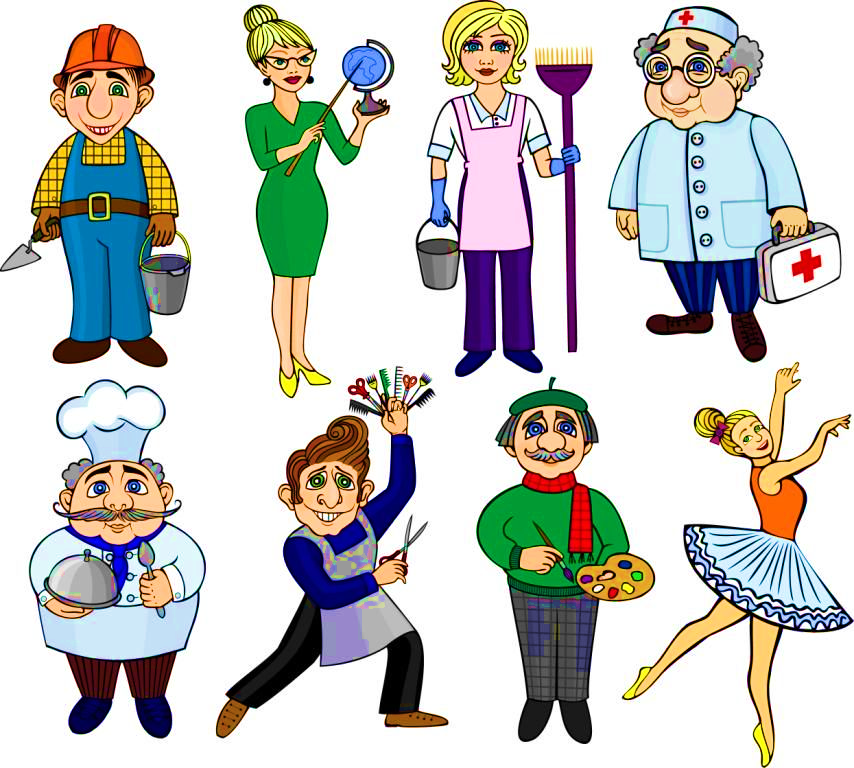 Оформил:Педагог – психолог Наймушина Ирина Александровна